Fax送付先　０７４８-２７-８０９０　電話　０７４８-２７-８０５０（永源寺図書館）移動図書館　事前申し込み書上記の内容をFaxまたは電話にてお知らせください。巡回日の５日前までに、ファックスや電話で永源寺図書館にご連絡ください。ご希望の本を移動図書館の停留所までお持ちします。　※人気の本はすぐにお届けできないことがありますたとえば、こんな本をおとどけします〇時代小説、推理小説　……ほか、いろいろな小説〇通常の単行本より大きな活字の「大活字本」〇暮らしに役立つ料理や園芸の本〇子どもと一緒に楽しむ絵本や紙芝居〇雑誌のバックナンバー「現代農業」「文藝春秋」「週刊新潮」「きょうの料理」「家庭画報」などなどこんなこともできます〇しらべものも承ります。〇市内の各図書館で借りた本を返却できます。〇移動図書館で借りた本は市内の各図書館で返却することもできます。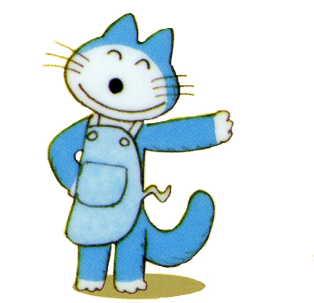 ご利用にあたって〇東近江市立図書館のカードで借りられます。お持ちでないかたは移動図書館で発行することもできますので、おたずねください。※カードを紛失された方はご相談ください。再発行の場合は50円が必要です。〇本の貸出やカードの新規発行など、ご利用は無料です。お届け先ステーション　（〇でかこんでください）君ヶ畑　蛭谷　箕川　蓼畑　佐目　萱尾　一色　石谷　瓜生津お届け先ステーション　（〇でかこんでください）君ヶ畑　蛭谷　箕川　蓼畑　佐目　萱尾　一色　石谷　瓜生津巡回日図書館カード番号お名前ご連絡先借りたい本や雑誌のタイトル・ジャンルなど借りたい本や雑誌のタイトル・ジャンルなど借りたい本や雑誌のタイトル・ジャンルなど